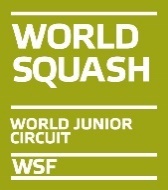 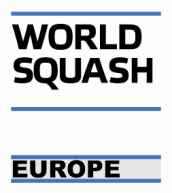 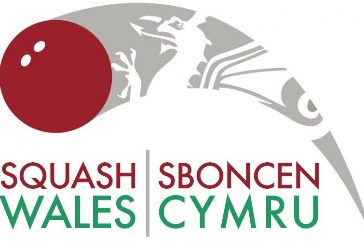 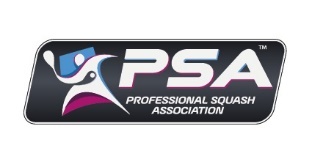 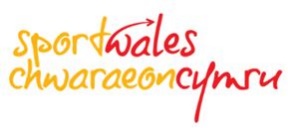 WELSH JUNIOR OPEN 2018EUROPEAN JUNIOR GRAND PRIX Friday, Saturday and Sunday 7th, 8th & 9th September 2018AtSport Wales National Centre, Cardiff, CF11 9SW&Cardiff Squash Rackets Club, CF11 9BRTournament Director:		Lynne Davies	     +44(0)7867487573		      Tournament Organiser:	Squash Wales	     +44 (0)29 20334912CLOSING DATE	12 noon on Friday 17th August 2018. PLEASE NOTE - All entries are to be made on line European Squash website, Events, Welsh Junior Open 2018 except U11 which are by entry form.CATEGORIES			Under 11, 13, 15, 17 and 19 Boys and GirlsPlayers may only enter one categoryThere will be a maximum of 32 players per drawEvery effort will be made to provide all players with 3 matches. Under 11 categories are not recognised for ranking purposes by the ESF.Please note: this event is a registered PSA National Junior Open event. Therefore, U19s will gain valuable PSA ranking points. ELIGIBILITY	Open to all players under the appropriate age on 9th September 2018. All players must have a spin number except U11’s.ENTRY FEES	£15 (GBP) for Under 11’s only including tournament t-shirt. £45 (GBP) for all other age groups including tournament T-shirt and ESF levy.  This fee is included in the accommodation packages, if chosen.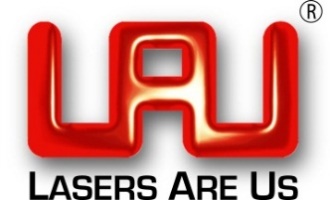 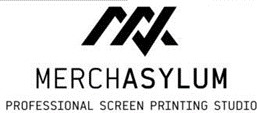 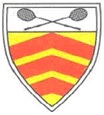 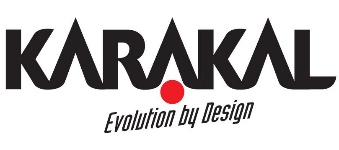 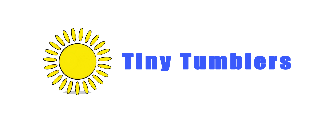 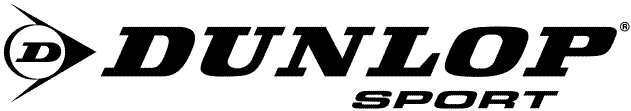 Eligibility	The tournament is open to all juniors of any nationality provided the player is not banned under Guideline C.4.e), E.4.a) or E.4.b).	All players must have an active, paid-for SPIN (Squash Player Identification Number) to participate – please visit www.worldsquash.org/spin Categories	Age categories may be combined due to low entry levels at the discretion of the Tournament Organiser. If age categories are combined, players will receive ranking points for the age category played in. Ranking points will not be awarded for draws of less than 4 players.Seeding	Seeding will be carried out using the ESF Junior Rankings valid at the closing date and in accordance with the ESF Junior Circuit Guidelines. Non-European players without an  ranking will be seeded at the Tournament Directors discretion. The Tournament Director has the right to seed at their discretion any player who finished in the top 8 of the last  Under 19 Individual Championships. Scoring	All matches will be played as best of five games under the rules of the WSF.   11 scoring (to 2 clear points) will be used.This is a Jnr European Tournament therefore; Friday matches will commence at . All players will be expected to be available from this time.Every effort will be made to provide all players with 3 matches.Insurance	All players enter and play in the Welsh Junior Open 2018 at their own risk.  Competitors must arrange their own insurance cover. Squash Wales and the ESF cannot accept responsibility for any injury arising from participating in the tournament.  Filming	Personal recording of matches for coaching or performance analysis is acceptable providing the player and/or their parents do not object.Refereeing	All competitors must make themselves available to mark and referee when asked by the Tournament Referee.Eye Protection	All junior players (under 19 years of age) must wear approved protective eye wear (manufactured to an approved national safety standard) properly over the eyes at all times during practice and match play. The list of WSF Certified Eyewear allowable at the time of participation can be viewed on the WSF website.  Squash Ball	The official match ball is the Dunlop Pro.Drug Testing	Drug testing of competitors may take place at this event and by entering this tournament the competitor and his/her parents are agreeing to acceptance of this if requested.Withdrawals	All withdrawals must be registered as soon as possible. This can be done online or by contacting the office on +44 (0)29 202334912 or e-mail danielle.brown@squash.wales. A late withdrawal is 2 days or less before the start date of the tournament.Withdrawals up to Friday 17th August 2018 inclusive will receive a full refund minus bank charges.Withdrawals 3-14 days before the start date of the tournament (Friday 24th August to Tuesday 4th September 2018 inclusive) will receive a 50% refund minus bank charges.Withdrawals 2 days or less before the start of the event (Wednesday 5th and Thursday 6th September 2018) will receive a refund at the discretion of the Tournament Organiser.Penalties	The tournament is part of the  Junior Circuit and will be run in accordance with the  Junior Guidelines, a copy of which is available on the  website (www.europeansquash.com)   All participating MNAs should ensure that all relevant people (including players, coaches and managers) are aware of the Guidelines and their requirements.In accordance with the  Junior Guidelines, the following penalties will be applied as necessary:	E.4a)  If a player makes a late withdrawal from a tournament, a doctor’s certificate confirming injury/illness must be provided to avoid penalties. The medical certificate (with a translation in English) must clearly state the player’s name, date of birth and the nature of the illness/injury; the certificate must cover the date of the relevant tournament and must be sent to ESF no later than two days after the final day of the tournament (email: esf@europeansquash.com).  Any player making a late withdrawal not supported by a medical certificate will receive zero points for the tournament which will count as one of their 4 best results for the rolling 12 month period and will be taken into account when dividing the points to obtain the ranking average. This penalty will be applied automatically unless ESF receives a doctor’s certificate within two days of the tournament finishing.  If a player commits this offence for a second time within a 12 month period, he/she will be banned from the ESF Junior Circuit for a period of 12 months.b)	If a player has entered a tournament and fails to turn up, he/she will receive zero ranking points for the tournament.  These zero points will count as one of the player’s 4 best results for the rolling 12 month period and will be taken into account when dividing the points to obtain the ranking average.  This penalty will be applied automatically.If a player commits this offence for a second time within a 12 month period, he/she will be banned from the ESF Junior Circuit for a period of 12 months.If a player fails to play out all scheduled matches for any reason other than illness or injury, he/she will receive zero ranking points for the tournament.  Illness or injury must be verified by the tournament director and, if possible, by medical  certificatesent to the  office within two days of the final day of the tournament.  If zero points are awarded, the points will count as one of the player’s 4 best results for the rolling 12 month period and will be taken into account when dividing the points to obtain the ranking average.  This penalty will be applied automatically.If a player commits this offence for a second time within a 12 month period, he/she will be banned from the  Junior Circuit for a period of 12 months.Draw	A maximum draw size of 32 will be adhered to for all age categories.  Any player not selected will be placed on a reserve list and notified of this.  The entrants list, reserve list and seedings will be placed on www.wsrb.co.uk on Monday prior to the event starting.  www.wsrb.co.ukFirst match times will be published on the Wales Squash website www.wsrb.co.uk on Tuesday 4th September 2018.  It is the players’ responsibility to confirm their first match time by checking the website or contacting the above telephone numbers.The draw will not be available until the morning of the first day of the Tournament, as per the ESF Junior Guidelines.Entries	Players may enter only one category, which must be indicated upon entry. Only entries made through and approved by the relevant National Association will be accepted (except players who are UK Nationals who may enter direct). No entry will be accepted without an entry fee.Online entries: Via European Squash WebsiteNo entry will be accepted if not received by 12 noon the Monday 20th August 2018. Packages	Tournament Hotel – Sport Wales National Centre, Sophia Gardens, Cardiff, CF11 9SW. Tel: +44 (0)7867 784815PACKAGE 12 nights’ accommodation in SWNC, Sophia Gardens. Cardiff CF119SW (Friday and Saturday)3 lunches, 2 breakfasts and 2 evening meals.Includes ESF levy, Tournament T–shirt and entry fee The full Package price is payable. There are noreductions for non-players.					   	   £185Based on 2/3 sharingPACKAGE 2As package 1 with an additional nights bed andbreakfast (Thursday). Includes ESF levy, Tournament T–shirtand entry fee. The full Package price is payable. There are no reductions for non-players.					   £235Based on 2/3 sharingSingle Supplement:			       Add £35 per person per nightAdditional night including bed & breakfast				     £55Also included in the above is pick up/drop off at Cardiff airport, if needed.Players will not be allowed to share accommodation with coaches/managers/chaperones.Players may be asked to share with players from other nations.	N.B. Rooms are limited and will be allocated on a “first come first served” basis.Payment	Cheques must be made payable to Wales Squash & Racketball Ltd. Overseas players and National Associations should note that cheques must be drawn on a British Clearing Bank and should be in pounds sterling.  No player will be entered into the tournament until the entry fee or package fee has been paid in full.	The person making the payment must pay all bank charges for their bank.Direct payments, by bank transfer, can be made into the account of:Name:			Wales Squash & Racketball LtdBank:		HSBC Bank plc794 Newport Road, Rumney,Cardiff, CF3 4FHAccount no.		21721100Sort Code:		40-16-17SWIFT No:		HBUKGB4BIBAN No:		GB84HBUK40161721721100All payments to be made prior to the closing date. All U11 entries to be sent to: 				Squash WalesSport Wales National CentreSophia GardensCARDIFFCF11 9SWUKe-mail: danielle.brown@squash.wales U11 INDIVIDUAL ENTRY FORMWELSH JUNIOR OPEN 2018EUROPEAN JUNIOR GRAND PRIX EVENT U11 Entry £15Friday, Saturday and Sunday 7th, 8th, 9th September 2018atSport Wales National Centre, Cardiff, CF11 9SW & Cardiff Squash Rackets Club, CF11 9BRI undertake that my son/daughter/I must abide by the Tournament Regulations and I understand that neither Squash Wales nor the Sport Wales National Centre nor Cardiff Squash Rackets Club can be held liable for any accident and/or medical expenses incurred as a result of participation in the Championships.  I agree that any authorised photographs taken during the event/presentation may be published on the Squash Wales website.  By signing this form, I hereby provide formal consent to have my child/myself as the player drug tested for any prohibited substance in accordance with the UK Anti-Doping Rules (copies available on request).………………………………………………………………………………………………………………………………Signature of parent/guardian (or player if over 18) NO ENTRY WILL BE ACCEPTED WITHOUT THISENDORSEMENT BY NATIONAL ASSOCIATION (NOT REQUIRED FOR PLAYERS WITH BRITISH NATIONALITY BUT NO OTHER ENTRIES WILL BE ACCEPTED WITHOUT THIS)Signed………………………….….………………………………………………. Name……………………………………………………………………..Position………………………………....……....................................................Date………………………………………Please forward to:  danielle brown, squash wales, SPORT WALES NATIONAL CENTRE, SOPHIA GARDENS, Cardiff, CF11 9SW, UK         E-MAIL: danielle.brown@squash.walesCLOSING DATE FOR ENTRIES: 12 noon on Friday 17th August 2018                      INDIVIDUAL PACKAGE REQUEST FORMWELSH JUNIOR OPEN 2018EUROPEAN JUNIOR GRAND PRIX EVENT Friday, Saturday and Sunday 7th, 8th, 9th September 2018Tournament Hotel – Sport Wales National Centre, Sophia Gardens, Cardiff, CF11 9SW. 		Tel: +44 (0) 2920334912*Squash Wales will endeavour to accommodate requests for sharing but it may be necessary to place players from other countries in the same room. Coaches/chaperones may not share rooms with players.Payment of the Package Fee for all persons requiring accommodation, regardless of whether they are taking part in the event, must be made by the closing date of Friday 17th August 2018.N.B. ROOMS ARE LIMITED AND WILL BE ALLOCATED ON A “FIRST COME FIRST SERVED” BASIS.Do you require transport from  airport?	           				  YES/NON.B. Only people who have paid for package accommodation will be collected and returned to the airport.If yes, please give details below:Please forward to:  danielle brown, squash wales, SPORT WALES NATIONAL CENTRE, SOPHIA GARDENS, Cardiff, CF11 9SW, UK         E-MAIL: danielle.brown@squash.walesFull NameAddressMale/FemaleNationality Date of Birth Email addressTelephone (day)Telephone (evening)Do you require one of our two packagesDo you require one of our two packagesYES / NO (if yes please fill in the accommodation request form. Package requests will not be accepted without this form). YES / NO (if yes please fill in the accommodation request form. Package requests will not be accepted without this form). Contact details during tournamentContact details during tournamentCategory to be entered in (please circle as appropriate)Category to be entered in (please circle as appropriate)U11 BOYS                 U11 GIRLS   U11 BOYS                 U11 GIRLS   Size T-shirt (please circle as appropriate)Size T-shirt (please circle as appropriate)XS          S           M          L           XLXS          S           M          L           XLWales Squash Membership no (Welsh players only)Wales Squash Membership no (Welsh players only)NameEventEnteredPackageRequiredSharing With*NameArrivalDateFlight No.ArrivalTimeDeparture DateFlight No.DepartureTime